KEPUTUSAN LURAH KUNCEN   KECAMATAN TAMAN KOTA MADIUNNOMOR : 042-401.303.4/     /2021		TENTANGPENUNJUKAN PEJABAT PENGELOLA INFORMASI DAN DOKUMENTASI PEMBANTU DI KELURAHAN KUNCEN Lurah KuncenDitetapkan di  MADIUNPada tanggal:       Januari 2021TEMBUSAN :LAMPIRAN :  KEPUTUSAN LURAH KUNCEN  NOMOR 	 :  042-401.303.4/       /2021TANGGAL  :        Januari 2021SUSUNAN KEANGGOTAANPEJABAT PENGELOLA INFORMASI DAN DOKUMENTASI PEMBANTU DI KELURAHAN KUNCEN KOTA MADIUN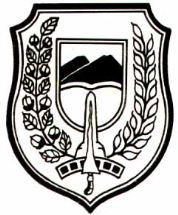 PEMERINTAH KOTA MADIUNKECAMATAN TAMANKELURAHAN KUNCENJalan Masjid Raya Nomor 16 Kode Pos 63135 Jawa TimurTelepon ( 0351 ) 469520Website.http://www.kelurahan-kuncen.madiounkota.go.idMenimbang:bahwa pengelolaan informasi dan dokumentasi publik di Kelurahan Kuncen Kota Madiun perlu dikelola secara optimal;bahwa sesuai Keputusan Walikota Madiun Nomor:042-401.109/21/2017 tentang Penunjukan Pejabat Pengelola Informasi dan Dokumentasi di Lingkungan Pemerintah Kota Madiun perlu menetapkan Pejabat Pengelola Informasi dan Dokumentasi Pembantu di Lingkungan Pemerintah Kota Madiun;bahwa berdasarkan pertimbangan sebagaimana dimaksud dalam huruf a dan huruf b, perlu menetapkan Keputusan Lurah Kuncen Kota Madiun tentang Pejabat Pengelola Informasi dan Dokumentasi Pembantu di Lingkungan Pemerintah Kota Madiun;Mengingat:Undang-Undang Nomor 14 Tahun 2008 tentang Keterbukaan Informasi Publik;Undang-Undang Nomor 12 Tahun 2011 tentang Pembentukan Peraturan Perundang-undangan;Undang-Undang Nomor 5 Tahun 2014 tentang Aparatur Sipil Negara;Undang-Undang Nomor 23 Tahun 2014 tentang Pemerintahan Daerah sebagaimana telah beberapa kali diubah terakhir dengan Undang-Undang Nomor 9 Tahun 2015;Peraturan Pemerintah Nomor 61 Tahun 2010 tentang Pelaksanaan Undang-Undang Nomor 14 Tahun 2008 tentang Keterbukaan Informasi Publik;Peraturan Menteri Dalam Negeri Nomor 03 Tahun 2017  tentang Pedoman Pegelolaan Pelayanan Informasi dan Dokumentasi di Lingkungan Kementerian Dalam Negeri dan Pemerintah Daerah;Peraturan Komisi Informasi Nomor 1 Tahun 2010 tentang Standar Layanan Informasi Publik;Peraturan Daerah Kota Madiun Nomor 15 Tahun 2011 tentang Pelayanan Publik;Peraturan Daerah Kota Madiun Nomor 03 Tahun 2016 tentang Pembentukan dan Susunan Perangkat Daerah;Peraturan Daerah Kota Madiun Nomor 40 Tahun 2016 tentang Uraian Tugas Pokok dan Fungsi Perangkat Daerah;Keputusan Walikota Madiun Nomor : 042-401.109/ 21 /2017 tentang Pembentukan Pengelola Layanan Informasi dan Dokumentasi dan Penunjukan Pejabat Pengelola Informasi dan Dokumentasi di Lingkungan Pemerintah Kota Madiun;Peraturan Walikota Madiun Nomor 20 Tahun 2017 tentang Pedoman Pengelolaan Pelayanan Informasi dan Dokumentasi di Lingkungan Pemerintah Kota Madiun.MEMUTUSKAN :MEMUTUSKAN :MEMUTUSKAN :Menetapkan:PERTAMA:Pejabat Pengelola Informasi dan Dokumentasi Pembantu di  Kelurahan Kuncen Kota Madiun, dengan susunan keanggotaan sebagaimana tersebut dalam Lampiran Keputusan ini.KEDUA:Pejabat Pengelola Informasi dan Dokumentasi (PPID) Pembantu sebagaimana dimaksud pada Diktum “PERTAMA” mempunyai tugas :Pejabat Pengelola Informasi dan Dokumentasi  Pembantu sebagaimana dimaksud pada Diktum “PERTAMA” mempunyai tugas:Membantu Pejabat Pengelola Informasi dan Dokumentasi Utama melaksanakan tanggung jawab, tugas, dan kewenangannya;Menyampaikan informasi dan dokumentasi kepada Pejabat Pengelola Informasi dan Dokumentasi Utama dilakukan paling sedikit 6 (enam) bulan sekali atau sesuai kebutuhan;Melaksanakan kebijakan teknis informasi dan dokumentasi sesuai  dengan tugas pokok dan fungsinya;Menjamin ketersediaan dan akselerasi layanan informasi dan dokumentasi bagi pemohon informasi secara cepat, tepat, berkualitas dengan mengedepankan prinsip-prinsip pelayanan prima;mengumpulkan, mengolah dan mengompilasi bahan dan data lingkup komponen di lingkungan Perangkat Daerah masing-masing menjadi bahan informasi publik;menyampaikan laporan pelaksanaan kebijakan teknis dan pelayanan informasi dan dokumentasi kepada Pejabat Pengelola Informasi dan Dokumentasi Utama secara berkala dan sesuai dengan kebutuhan.KETIGA:Segala biaya yang dikeluarkan sebagai akibat pelaksanaan keputusan ini dibebankan pada Anggaran Pendapatan dan Belanja Daerah Kota Madiun.KEEMPAT:Keputusan ini mulai berlaku pada tanggal ditetapkan.Yth.1.Sdr.Kepala Dinas Komunikasi dan Informatika Kota Madiun2.Sdr.Camat Taman kota Madiun3.Sdr.Segenap Pejabat Pengelola Informasi dan Dokumentasi Pembantu Kota MadiunNOJABATAN JABATAN DALAM DINAS1Atasan PPID PembantuLURAH KUNCEN 2PPID PembantuSekretaris kelurahan3SekretarisKasi Pemerintahan4Bidang Pelayanan dan Dokumentasi InformasiKasi Pemberdayaan Masyarkat dan Kesejahteraan Sosial5Bidang Pengolah Data  dan Klasifikasi InformasiPengelola data 6Bidang Penyelesaian Sengketa InformasiKasi Pembangunan dan ketertiban